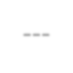 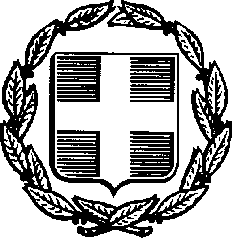  ΣΤΟΙΧΕΙΑ ΕΚΠ/ΚΟΥ Ή ΜΕΛΟΥΣ ΕΕΠ-ΕΒΠΒεβαιώνω ότι τα καθήκοντα που ασκεί ο/η ανωτέρω εκπ/κός/μέλος ΕΕΠ-ΕΒΠ της υπηρεσίας μου είναι τα ακόλουθα: ……………………………………………………………………………………………………………...........………………………………………………………………………………………………………………………………………………………………………………………………………………………………………………………………………………………………………………………………………………………………………………………………………………………………………………………………………………………………. ΣΥΝΘΗΚΕΣ ΕΡΓΑΣΙΑΣΟι συνθήκες εργασίας, που έχουν διασφαλιστεί για την προστασία της υγείας  του/της ανωτέρω εκπ/κού/μέλους ΕΕΠ-ΕΒΠ της υπηρεσίας μου, προκύπτουν από τα ακόλουθα: Πίνακας 1 – εργαζόμενοι Πίνακας 2 – μαθητές/τριες Λοιπές παρατηρήσεις για τις συνθήκες εργασίας (συμπληρώνεται εφόσον υπάρχουν): ………………………………………………………………………………………………………………………………………………………………………………………………………………………………………………………………………………………………………………………………………………………………………………………………………………………………………………………………………………………………………….……………………………………………………………………………………………………………………………………………………………….Βαθμός Ασφαλείας :Να διατηρηθεί μέχρι :………………….., ……..-……..-2020………………….., ……..-……..-2020ΕΛΛΗΝΙΚΗ ΔΗΜΟΚΡΑΤΙΑΥΠΟΥΡΓΕΙΟ ΠΑΙΔΕΙΑΣ ΚΑΙ ΘΡΗΣΚΕΥΜΑΤΩΝ---ΕΛΛΗΝΙΚΗ ΔΗΜΟΚΡΑΤΙΑΥΠΟΥΡΓΕΙΟ ΠΑΙΔΕΙΑΣ ΚΑΙ ΘΡΗΣΚΕΥΜΑΤΩΝ---Αρ. Πρωτ.	Βαθμός Προτερ.………………..Αρ. Πρωτ.	Βαθμός Προτερ.………………..ΠΕΡΙΦΕΡΕΙΑΚΗ Δ/ΝΣΗ Π/ΘΜΙΑΣ &Δ/ΘΜΙΑΣ ΕΚΠ/ΣΗΣ ……………….ΠΕΡΙΦΕΡΕΙΑΚΗ Δ/ΝΣΗ Π/ΘΜΙΑΣ &Δ/ΘΜΙΑΣ ΕΚΠ/ΣΗΣ ……………….ΠΡΟΣ:Ιατρό σχετικής ειδικότητας ή Ιατρό σχετικής ειδικότητας Υγειονομικής Δομής (δημόσιας ή ιδιωτικής)για τη γνωμάτευση ότι ο/η κατωτέρω εκπ/κός ή το μέλος ΕΕΠ-ΕΒΠ εμπίπτει στις ομάδες αυξημένου κινδύνου της ΔΙΔΑΔ/Φ.64/420/16446/17.9.2020 (ΦΕΚ 4011 Β/18-9-2020, ΑΔΑ: ΩΔΧ746ΜΤΛ6-956) ΚΥΑΔ/ΝΣΗ	ΒΑΘΜΙΑΣ ΕΚΠ/ΣΗΣΔ/ΝΣΗ	ΒΑΘΜΙΑΣ ΕΚΠ/ΣΗΣΙατρό σχετικής ειδικότητας ή Ιατρό σχετικής ειδικότητας Υγειονομικής Δομής (δημόσιας ή ιδιωτικής)για τη γνωμάτευση ότι ο/η κατωτέρω εκπ/κός ή το μέλος ΕΕΠ-ΕΒΠ εμπίπτει στις ομάδες αυξημένου κινδύνου της ΔΙΔΑΔ/Φ.64/420/16446/17.9.2020 (ΦΕΚ 4011 Β/18-9-2020, ΑΔΑ: ΩΔΧ746ΜΤΛ6-956) ΚΥΑ……………….……………….Ιατρό σχετικής ειδικότητας ή Ιατρό σχετικής ειδικότητας Υγειονομικής Δομής (δημόσιας ή ιδιωτικής)για τη γνωμάτευση ότι ο/η κατωτέρω εκπ/κός ή το μέλος ΕΕΠ-ΕΒΠ εμπίπτει στις ομάδες αυξημένου κινδύνου της ΔΙΔΑΔ/Φ.64/420/16446/17.9.2020 (ΦΕΚ 4011 Β/18-9-2020, ΑΔΑ: ΩΔΧ746ΜΤΛ6-956) ΚΥΑ…………………………………………………………………………………………………………………………………………Ιατρό σχετικής ειδικότητας ή Ιατρό σχετικής ειδικότητας Υγειονομικής Δομής (δημόσιας ή ιδιωτικής)για τη γνωμάτευση ότι ο/η κατωτέρω εκπ/κός ή το μέλος ΕΕΠ-ΕΒΠ εμπίπτει στις ομάδες αυξημένου κινδύνου της ΔΙΔΑΔ/Φ.64/420/16446/17.9.2020 (ΦΕΚ 4011 Β/18-9-2020, ΑΔΑ: ΩΔΧ746ΜΤΛ6-956) ΚΥΑ………………………………………..………………………………………..Ιατρό σχετικής ειδικότητας ή Ιατρό σχετικής ειδικότητας Υγειονομικής Δομής (δημόσιας ή ιδιωτικής)για τη γνωμάτευση ότι ο/η κατωτέρω εκπ/κός ή το μέλος ΕΕΠ-ΕΒΠ εμπίπτει στις ομάδες αυξημένου κινδύνου της ΔΙΔΑΔ/Φ.64/420/16446/17.9.2020 (ΦΕΚ 4011 Β/18-9-2020, ΑΔΑ: ΩΔΧ746ΜΤΛ6-956) ΚΥΑ------Ιατρό σχετικής ειδικότητας ή Ιατρό σχετικής ειδικότητας Υγειονομικής Δομής (δημόσιας ή ιδιωτικής)για τη γνωμάτευση ότι ο/η κατωτέρω εκπ/κός ή το μέλος ΕΕΠ-ΕΒΠ εμπίπτει στις ομάδες αυξημένου κινδύνου της ΔΙΔΑΔ/Φ.64/420/16446/17.9.2020 (ΦΕΚ 4011 Β/18-9-2020, ΑΔΑ: ΩΔΧ746ΜΤΛ6-956) ΚΥΑΤαχ. Δ/νση: ………………………….Ταχ. Δ/νση: ………………………….Ιατρό σχετικής ειδικότητας ή Ιατρό σχετικής ειδικότητας Υγειονομικής Δομής (δημόσιας ή ιδιωτικής)για τη γνωμάτευση ότι ο/η κατωτέρω εκπ/κός ή το μέλος ΕΕΠ-ΕΒΠ εμπίπτει στις ομάδες αυξημένου κινδύνου της ΔΙΔΑΔ/Φ.64/420/16446/17.9.2020 (ΦΕΚ 4011 Β/18-9-2020, ΑΔΑ: ΩΔΧ746ΜΤΛ6-956) ΚΥΑΤ.Κ. – Πόλη: ………… – ……………….Τ.Κ. – Πόλη: ………… – ……………….Ιατρό σχετικής ειδικότητας ή Ιατρό σχετικής ειδικότητας Υγειονομικής Δομής (δημόσιας ή ιδιωτικής)για τη γνωμάτευση ότι ο/η κατωτέρω εκπ/κός ή το μέλος ΕΕΠ-ΕΒΠ εμπίπτει στις ομάδες αυξημένου κινδύνου της ΔΙΔΑΔ/Φ.64/420/16446/17.9.2020 (ΦΕΚ 4011 Β/18-9-2020, ΑΔΑ: ΩΔΧ746ΜΤΛ6-956) ΚΥΑΠληροφορίες: ………………… …Πληροφορίες: ………………… …Ιατρό σχετικής ειδικότητας ή Ιατρό σχετικής ειδικότητας Υγειονομικής Δομής (δημόσιας ή ιδιωτικής)για τη γνωμάτευση ότι ο/η κατωτέρω εκπ/κός ή το μέλος ΕΕΠ-ΕΒΠ εμπίπτει στις ομάδες αυξημένου κινδύνου της ΔΙΔΑΔ/Φ.64/420/16446/17.9.2020 (ΦΕΚ 4011 Β/18-9-2020, ΑΔΑ: ΩΔΧ746ΜΤΛ6-956) ΚΥΑΤηλέφωνο : ……………………..Τηλέφωνο : ……………………..Ιατρό σχετικής ειδικότητας ή Ιατρό σχετικής ειδικότητας Υγειονομικής Δομής (δημόσιας ή ιδιωτικής)για τη γνωμάτευση ότι ο/η κατωτέρω εκπ/κός ή το μέλος ΕΕΠ-ΕΒΠ εμπίπτει στις ομάδες αυξημένου κινδύνου της ΔΙΔΑΔ/Φ.64/420/16446/17.9.2020 (ΦΕΚ 4011 Β/18-9-2020, ΑΔΑ: ΩΔΧ746ΜΤΛ6-956) ΚΥΑE-mail: ………………………….E-mail: ………………………….Ιατρό σχετικής ειδικότητας ή Ιατρό σχετικής ειδικότητας Υγειονομικής Δομής (δημόσιας ή ιδιωτικής)για τη γνωμάτευση ότι ο/η κατωτέρω εκπ/κός ή το μέλος ΕΕΠ-ΕΒΠ εμπίπτει στις ομάδες αυξημένου κινδύνου της ΔΙΔΑΔ/Φ.64/420/16446/17.9.2020 (ΦΕΚ 4011 Β/18-9-2020, ΑΔΑ: ΩΔΧ746ΜΤΛ6-956) ΚΥΑΘΕΜΑ:Παραπεμπτικό έγγραφο σύμφωνα με τις διατάξεις του άρθρου 67, παρ. 1 του ν. 4722/2020 (ΦΕΚ 177 Α΄)Παραπεμπτικό έγγραφο σύμφωνα με τις διατάξεις του άρθρου 67, παρ. 1 του ν. 4722/2020 (ΦΕΚ 177 Α΄)Παραπεμπτικό έγγραφο σύμφωνα με τις διατάξεις του άρθρου 67, παρ. 1 του ν. 4722/2020 (ΦΕΚ 177 Α΄)ΕΠΩΝΥΜΟΟΝΟΜΑΠΑΤΡΩΝΥΜΟΚΛΑΔΟΣΛΕΚΤΙΚΟ ΚΛΑΔΟΥΑ/ΑΣχολική μονάδα[συμπληρώνεται η καθεμιά σχολική μονάδα απασχόλησης του/τηςεκπ/κού ή μέλους ΕΕΠ-ΕΒΠ)]Έκταση χώρου εργασίας (m2)[αίθουσα διδασκόντων (εάν υπάρχει) ή άλληαίθουσα εργασίας]Αριθμός εκπ/κών και μελών ΕΕΠ-ΕΒΠ που χρησιμοποιούν ταυτόχρονα την αίθουσαΑ/ΑΣχολική μονάδα[συμπληρώνεται η κάθεμια σχολική μονάδα απασχόλησης του/τηςεκπ/κού ή μέλους ΕΕΠ-ΕΒΠ)]Τμήμα σχολικής μονάδαςΈκταση χώρου εργασίας (m2) [αίθουσαδιδασκαλίας]Αριθμός μαθητών/τριών [συμπληρώνεται ο συνολικός αριθμός ατόμων π.χ. μαθητές/τριες + εκπ/κός +εκπ/κός παράλληλης στήριξης]Ελεγκτής Ιατρός ή Ιατρός Εργασίας ή άλλος/ηιατρός της υπηρεσίας, εφόσον υπάρχει…………………………………………….(ονοματεπώνυμο)Θέση ευθύνηςΟ/Η …………………………………….…………………………………………….(ονοματεπώνυμο)